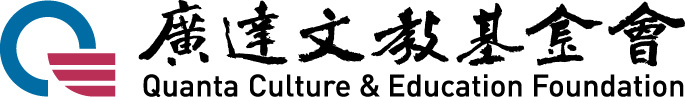 2019《廣達國際文化大使》計畫簡章一、活動緣起    廣達文教基金會持續以創新教育促進者為目標，積極推動國際交流。座落在全臺灣各縣市153所大專院校吸引7萬5千多名外籍學生在臺留學，包含正式修讀學位外國生、僑生、陸生、交換生、短期研習、華語生、研修生、海青班和境外專班之學生。其中41所大專校院又以其附設之華語中心，盡心致力於華語文推廣，多年來使臺灣成為全世界唯一學習繁體華語之寶地。生活在文化資源略顯不足的縣市裡，許多中小學的孩童未曾有出國或面對面體驗異域文化的機會。透過此活動與外籍學生的交流，除了將豐富的語言、自然、歷史、地理、人文、飲食等外國生活文化帶進校園，發生在每一所學校跨語言的互動、趣事、挑戰、啟發、學習及感動，也只有參與其中的師生感受最深。透過本會《游於藝》計畫與學校建立的夥伴關係，邀請全臺10所中小學夥伴學校提出文化交流任務，據此徵選在臺研習之外籍學生到各校執行，以其執行任務的最後成果選拔出《廣達國際文化大使》。二、活動目標一）在臺留學的國際學生：1.獲得校外以華語文表達與進步的機會2.增強臺灣文化的意識3.分享個人文化的觀點4.參與國際文化志工的機會5.結合交流經驗產出成果實作二）臺灣大專院校與中小學校：  1.獲得國際對於臺灣文化不同的觀點 2.獲得對國際文化各面向的學習 3.獲得與國際學生溝通交流與合作的經驗 4.增強自我認同與地方文化意識 5.擴增多元文化的世界觀三、辦理單位	主辦單位：廣達文教基金會	合辦單位：財團法人國際合作發展基金會四、活動對象及參賽資格一）大專院校之外籍學生（含學位生、交換生、華語生等，不含僑生及大陸生）：中華民國有效簽證或在學證明至2020年2月28日。二）大專院校之輔導員：為鼓勵學生志工或老師輔導外籍學生參與競賽，申請者可邀請一名輔導員協助理解活動內容及完成報名申請，基金會將提供相關獎勵給獲選廣達國際文化大使候選人之輔導員共10名。三）10所廣達中小學夥伴學校: 邀請全臺22個縣市中10所夥伴高國中與小學學校，提出有關地方文化之交流任務（如附件一），溝通協調並協助外籍生至校進行文化交流任務，預期參與各校活動師生人數加總超過3,000人。五、外籍生線上報名辦法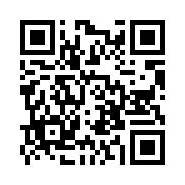 一）報名時間：即日起至2019年10月14日止。二）線上申請：填寫基本資料選擇前三志願學校上傳中文自我推薦影片（包含第一志願的初步規劃內容，並貼上影片連結網址）上傳有效到2020年2月28日的簽證影本、在學證明三）注意事項：每位參加者可自行指定一名校內華語中心教師擔任輔導員（限臺灣籍）。六、競賽說明一）初賽:說明: 從外籍生申請者中徵選15位廣達國際文化大使候選人評選期間：2019年10月15日至25日
廣達國際文化大使候選人公告：2019年10月27日
候選人說明會：2019年11月2日；地點：廣達文教基金會審件評比標準：注意事項：
夥伴學校媒合會依評比結果參考志願序安排在三個志願內。由廣達文教基金會舉辦活動說明會，向廣達國際文化大使候選人確認執行內容、責任及義務，無法出席說明會者，視為放棄參賽資格，由候補人選遞補之。二）文化交流任務:任務媒合與執行：說明：10所夥伴學校與10位廣達國際文化大使候選人媒合之後，共同討論，規劃交流任務與執行方式。任務規劃：2019年10月27日至2019年11月13日。文化大使回傳任務執行總計畫：2019年11月13日前。任務執行期間：2019年11月18日至12月20日。任務執行方式：廣達國際文化大使候選人須至夥伴學校現場親自完成2次交流任務，任務執行方式可依不同主題類型進行。最後廣達國際文化大使候選人須與校方安排一次國內、外教育差異的論壇，並在各自的評量報告中描述論壇後的心得。執行任務分享說明：執行任務後於FB社團以華語及候選人本國語分享任務交流紀錄之圖文。分享期間：2019年11月18日至2019年12月30日。三）決賽審查：說明: 從10位廣達國際文化大使候選人，評選出「2019廣達國際文化大使」首獎。評審內容：2019年12月30日前繳交報告。夥伴學校：廣達國際文化大使候選人評量報告。廣達國際文化大使候選人：自評報告（如附件二）。評審期間：2020年1月3日至1月10日。評審方式：書面審查，廣達國際文化大使候選人自評報告60%及夥伴學校評量報告40%。評審：5名。評分標準： 競賽結果公告：2020年1月14日。頒獎典禮：2020年1月22日；地點：暫定臺北。七、競賽獎勵廣達國際文化大使候選人：獎狀與計畫執行費新臺幣壹萬伍仟元整廣達國際文化大使候選人之輔導員：感謝狀與輔導獎金新臺幣伍仟元整廣達國際文化大使候選人夥伴學校：感謝狀與協助執行費新臺幣壹萬元整廣達國際文化大使獲獎人夥伴學校：獎狀與廣達國際文化大使家鄉來回機票乙張（伍萬元上限）廣達國際文化大使獲獎人：獎狀乙張與臺灣旅遊券新臺幣壹萬元整最佳執行獎、最佳創意獎、最佳推廣獎：各獎項提供獎狀乙張及精美禮品乙份八、聯絡方式廣達文教基金會聯絡人：郭庭莊聯絡電話：02-2882-1612分機66698E-mail：Said.Kuo@quantatw.com財團法人國際合作發展基金會聯絡人：蔡明穎聯絡電話：02-2873-2323分機603E-mail：m.y.cai@icdf.org.tw縣市學校基隆市國立基隆高級中學新竹縣竹東國民小學苗栗縣成功國民小學臺中市立人國民小學彰化縣湖東國民小學南投縣新城國民小學高雄市福山國民小學宜蘭縣新生國民小學花蓮縣花崗國民中學臺東縣綠島國民中學項目比重說明華語能力40%華語溝通表達流暢。交流任務40%可具體說出執行項目、方式與內容。綜合表現20%感受到熱情、富創意，活潑大方。願意主動爭取偏遠地區學校。項目比重說明內容主題30%任務活動充分達成文化交流意涵。執行力30%企劃與執行成果大部份符合。影響力20%除FB社團外另有於其他平臺宣傳推廣。創意10%任務內容前所未見，夥伴學校反應良好。華語能力10%任務執行全程均以華語進行，並以華語完成自評報告，表達流暢。